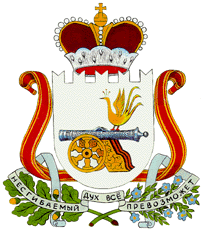                                                 АДМИНИСТРАЦИЯ                          БЕРДНИКОВСКОГО СЕЛЬСКОГО ПОСЕЛЕНИЯ                     ГЛИНКОВСКОГО РАЙОНА   СМОЛЕНСКОЙ ОБЛАСТИ                              П О С Т А Н О В Л Е Н И Еот " 09 "ноября  2018 г.                 № 42Администрация Бердниковского сельского поселения  Глинковского района  Смоленской области  п о с т а н о в л я е т:1.   Внести в  постановление Администрации Бердниковского сельского поселения от 25.06.2015 г. № 17 «Об утверждении муниципальной программы «Энергосбережение и повышение  энергетической эффективности в Бердниковском сельском поселении Глинковского района Смоленской области на 2015–2020 годы» следующие изменения:В заголовке и в тексте слова «на 2015–2020 годы» исключить;В муниципальной программе «Энергосбережение и повышение  энергетической эффективности в Бердниковском сельском поселении Глинковского района Смоленской области на 2015–2020 годы», утвержденной указанным постановлением:- в наименовании слова «на 2015–2020 годы» исключить;- в наименовании паспорта программы «Энергосбережение и повышение  энергетической эффективности в Бердниковском сельском поселении Глинковского района Смоленской области на 2015–2020 годы» слова «на 2015–2020 годы» исключить;- в разделе 3 слова «в 2015–2020 годах» исключить.2. Настоящее постановление вступает в силу с 1 января 2019 года.Глава муниципального образованияБердниковского сельского поселенияГлинковского района Смоленской области                                   Г.Н.Рябенкова         О внесении изменений в постановление Администрации Бердниковского сельского поселения Глинковского района Смоленской области от 25 июня 2015 г.  № 17